Crna Gora	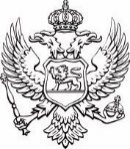 Vlada Crne GoreGeneralni sekretarijat Online kviz „Koliko znaš o EU?“Generalni sekretarijat Vlade, u okviru sprovođenja Strategije informisanja javnosti o pristupanju Crne Gore EU 2019- 2022. godine, tradicionalno, svake godine u decembru organizuje online kviz „Koliko znaš o EU?“Cilj realizacije kviza je podsticanje mladih ljudi da što više istražuju i saznaju o Evropskoj uniji i procesu pristupanja Crne Gore EU.Kviz sprovodi Generalni sekretarijat Vlade – Sektor za informisanje javnosti o Evropskoj uniji i pristupanju Crne Gore Evropskoj uniji u okviru projekta “EU4ME” koji finansira Evropska unija.Pravo učešća u kvizu imaju učenici završnih razreda osnovnih škola u Crnoj Gori (osmi i deveti), a najbolji i najbrži takmičari će biti nagrađeni vrijednim nagradama.INSTRUKCIJE ZA UČEŠĆE U KVIZU:15. decembra 2021. u 12:00h biće objavljeno deset Instagram priča na Instagram nalogu @me4eu;Za učešće u kvizu je neophodno da prethodno pratite Instagram nalog @me4eu i da objavu o kvizu podijelite u svojoj Instagram priči i pošaljete nam dokaz o tome na naš nalog 2 dana prije kviza; Troje učesnika koji tačno odgovore na najveći broj pitanja 15. decembra od 12:00h do 13:00h i ukoliko imaju dokaz o objavljenoj najavi, osvojiće vrijedne nagrade! SREĆNO!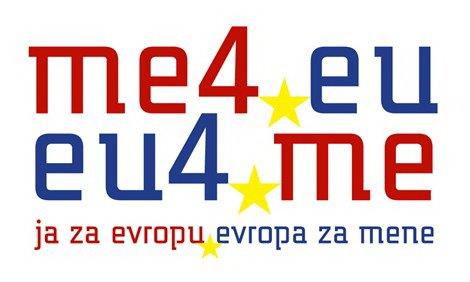 